СОВЕТ   ДЕПУТАТОВМУНИЦИПАЛЬНОГО ОБРАЗОВАНИЯ «ВОТКИНСКИЙ РАЙОН»«ВОТКА ЁРОС»МУНИЦИПАЛ КЫЛДЫТЭТЫСЬДЕПУТАТЪЁСЛЭН КЕНЕШСЫР Е Ш Е Н И Е« 09 » июня  2021  года                                                                                               № 371г. ВоткинскО внесении изменений и дополнений в Положение о порядке стимулирования труда, выплаты ежемесячной надбавки к должностному окладу за выслугу лет, выплаты ежемесячной надбавки к должностному окладу за особые условия исполнения полномочий в муниципальном районе, единовременного поощрения и материальной помощи выборному должностному лицу муниципального образования «Воткинский район», утвержденное решением Совета депутатов муниципального образования «Воткинский район» от 21.10.2011г. № 482-1В соответствии с Законом Удмуртской Республики от 24.09.2008г. № 43-РЗ «О гарантиях осуществления полномочий депутата представительного органа муниципального образования, члена выборного органа местного самоуправления, выборного должностного лица местного самоуправления в Удмуртской Республике», постановлением Правительства Удмуртской Республики от 10.10.2016г. № 437 «О формировании расходов на оплату труда депутатов, выборных должностных лиц местного самоуправления, осуществляющих свои полномочия на постоянной основе, муниципальных служащих, работников, занимающих должности, не являющиеся должностями муниципальной службы, а также работников органов местного самоуправления в Удмуртской Республике, осуществляющих профессиональную деятельность по профессиям рабочих, и о признании утратившими силу некоторых постановлений Правительства Удмуртской Республики», руководствуясь Уставом муниципального образования «Воткинский район», Совет депутатов муниципального образования «Воткинский район» РЕШАЕТ:1. Внести в Положение о порядке стимулирования труда, выплаты ежемесячной надбавки к должностному окладу за выслугу лет, выплаты ежемесячной надбавки к должностному окладу за особые условия исполнения полномочий в муниципальном районе, единовременного поощрения и материальной помощи выборному должностному лицу муниципального образования «Воткинский район», утвержденное решением Совета депутатов муниципального образования «Воткинский район» от 21.10.2011г. № 482-1 следующие изменения и дополнения:1) пункт 2.1. дополнить подпунктами 6), 7), 8) и 9) следующего содержания:«6) занесение на доску почета Удмуртской Республики;7) поощрение Главы Удмуртской Республики;8) награждение почетной грамотой Главы муниципального образования «Воткинский район» с выплатой единовременного поощрения или с вручением ценного подарка;9) награждение Почетной грамотой Совета депутатов муниципального образования «Воткинский район» с выплатой единовременного поощрения».».2) пункт 2.4 изложить в следующей редакции:«2.4. Решение о поощрении или награждении выборного должностного лица в соответствии с подпунктами 4), 5) и 6) пункта 2.1. принимается в порядке, установленном законодательством Удмуртской Республики».3) пункт 2.5 считать пунктом 2.8.;4) дополнить пунктами 2.5., 2.6. и 2.7 следующего содержания:«2.5. Решение о поощрении или награждении выборного должностного лица в соответствии с подпунктом  7) пункта 2.1. принимается в порядке, определяемом нормативным правовым актом соответствующего органа государственной власти Удмуртской Республики»;2.6. Решение о поощрении или награждении выборного должностного лица в соответствии с подпунктом 8) пункта 2.1. принимается Главой муниципального образования «Воткинский район» в соответствии с Положением «О Почетной грамоте и благодарственном письме Главы муниципального образования «Воткинский район»;2.7. Решение о поощрении или награждении выборного должностного лица в соответствии с подпунктом 9) пункта 2.1. принимается Советом депутатом муниципального образования «Воткинский район» в соответствии с Положением «О Почетной грамоте Совета депутатов муниципального образования «Воткинский район».».5) в пункт 5.1:а) подпункт «о)» изложить в следующей редакции:«о) поощрение Главы Удмуртской Республики- в размере 2000 рублей;б) дополнить подпунктами «п)» и «р)» следующего содержания:«п) при награждении Почетной грамотой Главы муниципального образования «Воткинский район»- в размере 1000 рублей;р) при награждении Почетной грамотой Совета депутатов муниципального образования «Воткинский район»- в размере 1000 рублей». 2. Разместить настоящее решение на официальном сайте муниципального образования «Воткинский район» в информационно-телекоммуникационной сети Интернет и опубликовать в средстве массовой информации «Вестник правовых актов муниципального образования «Воткинский район».Председатель Совета депутатовмуниципального образования«Воткинский район»                                                                                         М.А НазаровГлава муниципального образования«Воткинский район»						   	       И.П. Прозоровг. Воткинск« 09 » июня  2021 года№ 371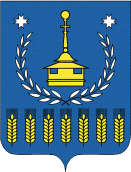 